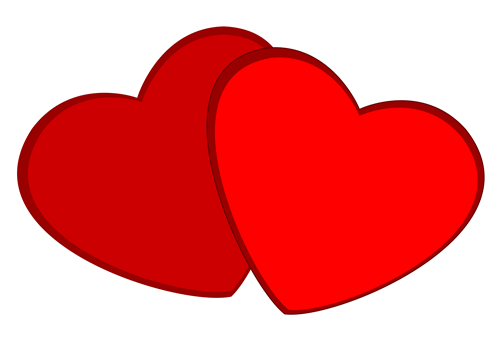 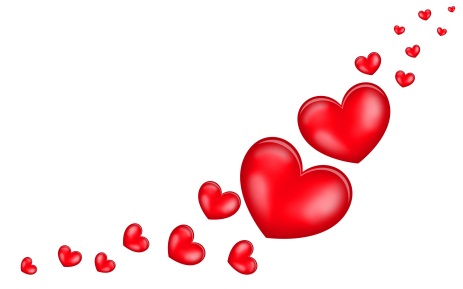 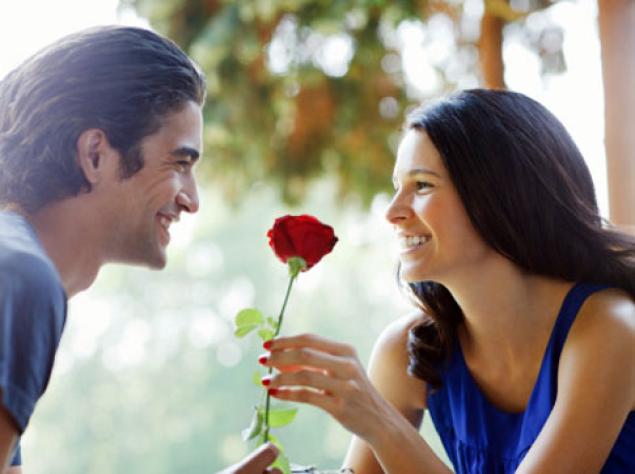 Un proyecto de videoEnfoque gramatical:Subjuntivo en cláusulas sustantivasEnfoque temático:El amor y relaciones románticasFormato:Video (mínimo 4 minutos – máximo 6 minutos)Formato de un programa de citas (Bachelor, Millionaire Matchmatcher, The Dating Game, etc.)Grupos de 3-4 (un soltero/a y 2-3 candidatos) Requisitos:Descripción del soltero/a y sus candidatosPreguntas o situaciones para cada candidato (tenemos que ver interactuación entre los miembros del grupo)4 usos apropiados del subjuntivo cada unoCreatividad – escenario, guion, formato, personalidades Todos tienen que contribuir a partes iguales y todos tienen que salir en el videoConocer tu público - la clase tiene que entenderlo (usa vocabulario que sabemos o muestra/explícalo bien)Buena gramática en generalES PARA EL 28 de febrero